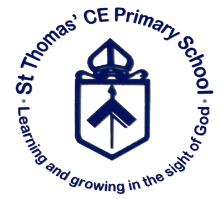 Tuesday 13th June 2017Dear Parents and Carers,A few up-coming dates for your diary:Monday 19th June 		-  2pm -  Parents meeting re Nursery September 2017Wednesday 21st June	- 3.30pm -Junior Bring & Buy Charity Book SaleMonday 26th June		-  6pm – Parents meeting re Reception September 2017Wednesday 28th June	-  9.30am – Infants Sports morningThursday 29th June	-  9.30 am – Junior Sports morningMonday 3rd July		-  Science day – InfantsTuesday 4th July		-  Science day - JuniorsThursday 6th July	-  Children to spend the day with their Teacher for next yearFriday 7th July	-  6pm to 8pm.  Summer Fair – Junior SiteTuesday 11th July	-  6pm – Parents meeting re Year 2 transition to Year 3 – Junior SiteWednesday 12th July 	-  Eyam Trip, Year 6 classesWednesday 12th July	-  Reddish Vale Trip, NurseryMonday 17th July	-  Smithills Open Farm Trip, Reception classesTuesday 18th July 	-  3.30pm to 6pm, Open Evening for parentsWednesday 19th July	- 2pm and 7pm, Year 6 end of year productionThursday 20th July		-  6pm – 7pm, PTA Infant disco, Junior site				   7.15pm – 8.30pm, PTA Junior disco, Junior siteWednesday 26th July	-  10am, Year 6 leavers service at St Thomas’ ChurchThursday 27th July		-  School closes for Summer holidaysKind regards